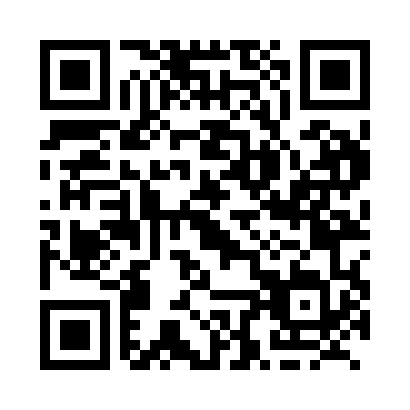 Prayer times for Oxford Park, Ontario, CanadaMon 1 Jul 2024 - Wed 31 Jul 2024High Latitude Method: Angle Based RulePrayer Calculation Method: Islamic Society of North AmericaAsar Calculation Method: HanafiPrayer times provided by https://www.salahtimes.comDateDayFajrSunriseDhuhrAsrMaghribIsha1Mon4:045:501:296:479:0810:542Tue4:045:511:296:479:0810:543Wed4:055:511:296:479:0710:534Thu4:065:521:306:479:0710:535Fri4:075:531:306:479:0710:526Sat4:085:531:306:479:0610:527Sun4:095:541:306:479:0610:518Mon4:105:551:306:469:0610:509Tue4:115:551:306:469:0510:4910Wed4:125:561:316:469:0510:4811Thu4:135:571:316:469:0410:4712Fri4:155:581:316:469:0410:4613Sat4:165:581:316:459:0310:4514Sun4:175:591:316:459:0210:4415Mon4:186:001:316:459:0210:4316Tue4:206:011:316:449:0110:4217Wed4:216:021:316:449:0010:4118Thu4:226:031:316:449:0010:4019Fri4:246:041:316:438:5910:3920Sat4:256:051:326:438:5810:3721Sun4:266:061:326:428:5710:3622Mon4:286:071:326:428:5610:3523Tue4:296:081:326:418:5510:3324Wed4:316:091:326:418:5410:3225Thu4:326:091:326:408:5310:3026Fri4:346:101:326:408:5210:2927Sat4:356:111:326:398:5110:2728Sun4:376:131:326:398:5010:2629Mon4:386:141:326:388:4910:2430Tue4:406:151:326:378:4810:2231Wed4:416:161:316:378:4710:21